บันทึกข้อความส่วนราชการ     โรงเรียนวชิรธรรมสาธิต ที่ ......................................................		วันที่   .....................................................เรื่อง   ขอเชิญสมาชิกกลุ่มชุมชนการเรียนรู้ทางวิชาชีพ ชื่อ................................................... เข้าร่วมสังเกตการณ์สอนเรียน   ผู้อำนวยการโรงเรียนวชิรธรรมสาธิต        ด้วยข้าพเจ้า นาย/นาง/นางสาว..............................................................ตำแหน่ง.................................โรงเรียนวชิรธรรมสาธิต  ได้รับการอนุญาตให้ตั้งกลุ่มชุมชนการเรียนรู้ทางวิชาชีพ ชื่อ.....................................................เพื่อการพัฒนาการจัดการเรียนการสอนรายวิชา....................ชั้น...................ภาคเรียนที่.............ปีการศึกษา.................ในการนี้ได้เขียนแผนการจัดการเรียนรู้  เรื่อง......................................เสร็จสิ้นแล้ว  จึงขอเชิญประชุมสมาชิกกลุ่มชุมชนการเรียนรู้ทางวิชาชีพ  ชื่อ.........................................เข้าร่วมสังเกตการณ์สอนระดับชั้น........ม./.......ในวันที่......เดือน........พ.ศ. .........  เวลา..................-.....................น. ห้อง.................................. 	จึงเรียนมาเพื่อโปรดทราบลงชื่อ..........................................(...................................................) ประธานกลุ่ม PLCลงชื่อ......................................          ลงชื่อ........................................           ลงชื่อ......................................(..............................................)           (..............................................)          (..............................................)แบบบันทึกการเข้าสังเกตการสอนครูผู้วางแผน ชื่อ.................................................สกุล................................................................ครูผู้ร่วมวางแผน ชื่อ.................................................สกุล................................................................หัวหน้าระดับวิชา ชื่อ.................................................สกุล................................................................หัวหน้ากลุ่มสาระ ชื่อ.................................................สกุล................................................................วันที่..............เดือน................พ.ศ. ....................เวลา.....................-.....................น ประเด็นการบันทึกการเข้าสังเกตการสอนพฤติกรรมนักเรียน...............................................................................................................................................พฤติกรรมนักเรียนที่ไม่ให้ความร่วมมือ................................................................................................................บรรยากาศการเรียนการสอน...............................................................................................................................การให้ความร่วมมือในการเรียน............................................................................................................................สิ่งที่ดีในการสอนครั้งนี้.........................................................................................................................................ถ้าจะทำให้การเรียนการสอนบรรลุผลสำเร็จมากขึ้น  ควรดำเนินการดังนี้......................................................................................................................................................................................................................................ลงชื่อ....................................................								   (........................................................)                                  ประธานกลุ่ม PLC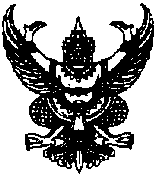 